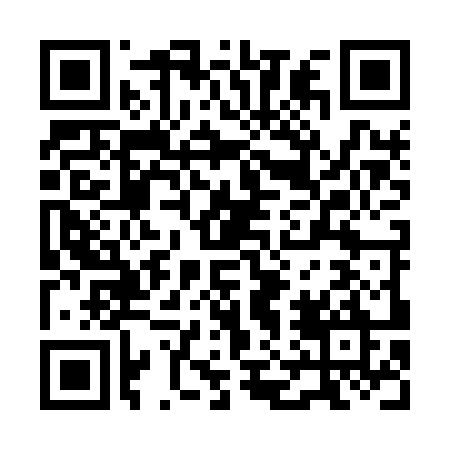 Ramadan times for Haringsee, AustriaMon 11 Mar 2024 - Wed 10 Apr 2024High Latitude Method: Angle Based RulePrayer Calculation Method: Muslim World LeagueAsar Calculation Method: ShafiPrayer times provided by https://www.salahtimes.comDateDayFajrSuhurSunriseDhuhrAsrIftarMaghribIsha11Mon4:304:306:1412:033:135:535:537:3112Tue4:284:286:1212:023:145:545:547:3213Wed4:254:256:1012:023:155:565:567:3414Thu4:234:236:0712:023:165:575:577:3515Fri4:214:216:0512:023:175:595:597:3716Sat4:194:196:0312:013:186:006:007:3917Sun4:174:176:0112:013:196:026:027:4018Mon4:144:145:5912:013:206:036:037:4219Tue4:124:125:5712:003:206:056:057:4420Wed4:104:105:5512:003:216:066:067:4521Thu4:074:075:5312:003:226:086:087:4722Fri4:054:055:5112:003:236:096:097:4923Sat4:034:035:4911:593:246:116:117:5024Sun4:004:005:4711:593:256:126:127:5225Mon3:583:585:4511:593:256:136:137:5426Tue3:563:565:4311:583:266:156:157:5627Wed3:533:535:4111:583:276:166:167:5728Thu3:513:515:3911:583:286:186:187:5929Fri3:493:495:3711:573:296:196:198:0130Sat3:463:465:3511:573:296:216:218:0331Sun4:444:446:3212:574:307:227:229:041Mon4:414:416:3012:574:317:247:249:062Tue4:394:396:2812:564:327:257:259:083Wed4:364:366:2612:564:327:277:279:104Thu4:344:346:2412:564:337:287:289:125Fri4:314:316:2212:554:347:297:299:146Sat4:294:296:2012:554:347:317:319:167Sun4:264:266:1812:554:357:327:329:178Mon4:244:246:1612:554:367:347:349:199Tue4:214:216:1412:544:367:357:359:2110Wed4:194:196:1212:544:377:377:379:23